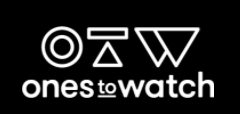 April 8, 2020https://www.onestowatch.com/blog/sub-urban-interview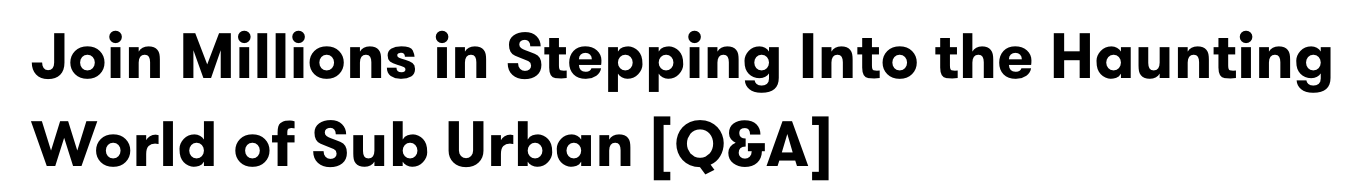 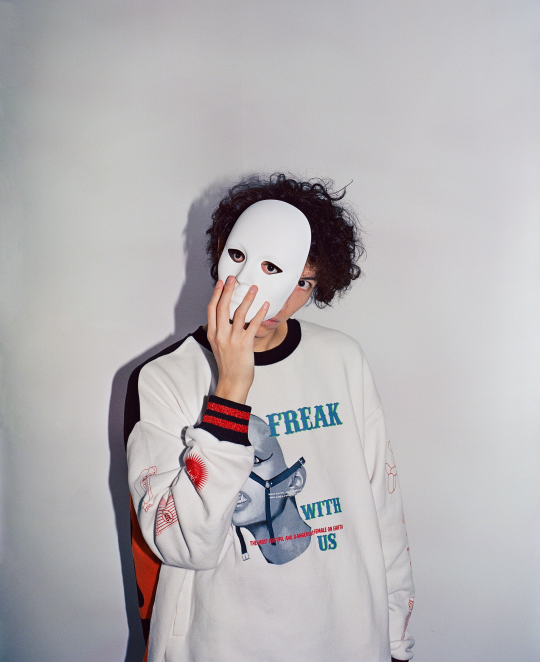 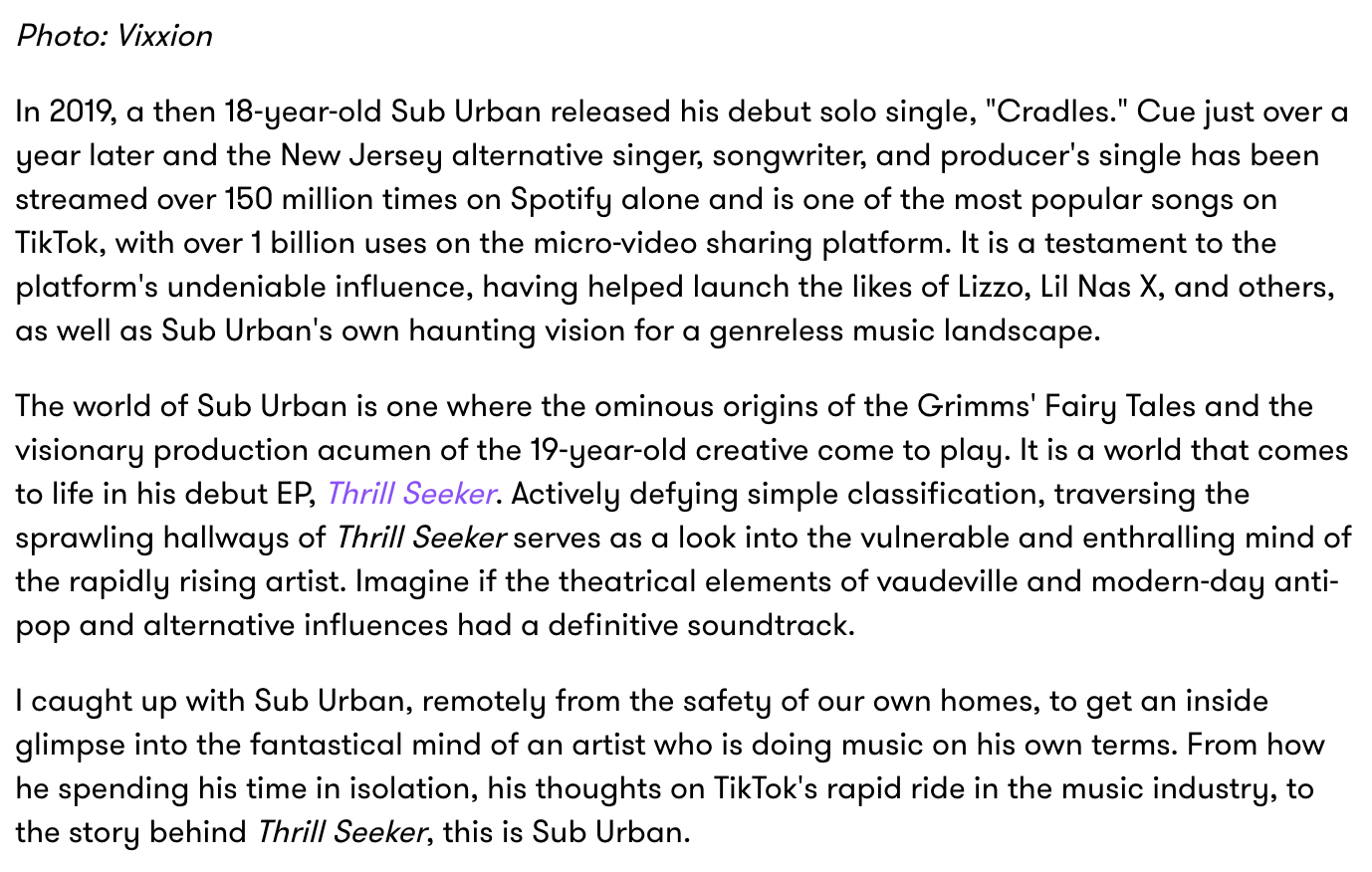 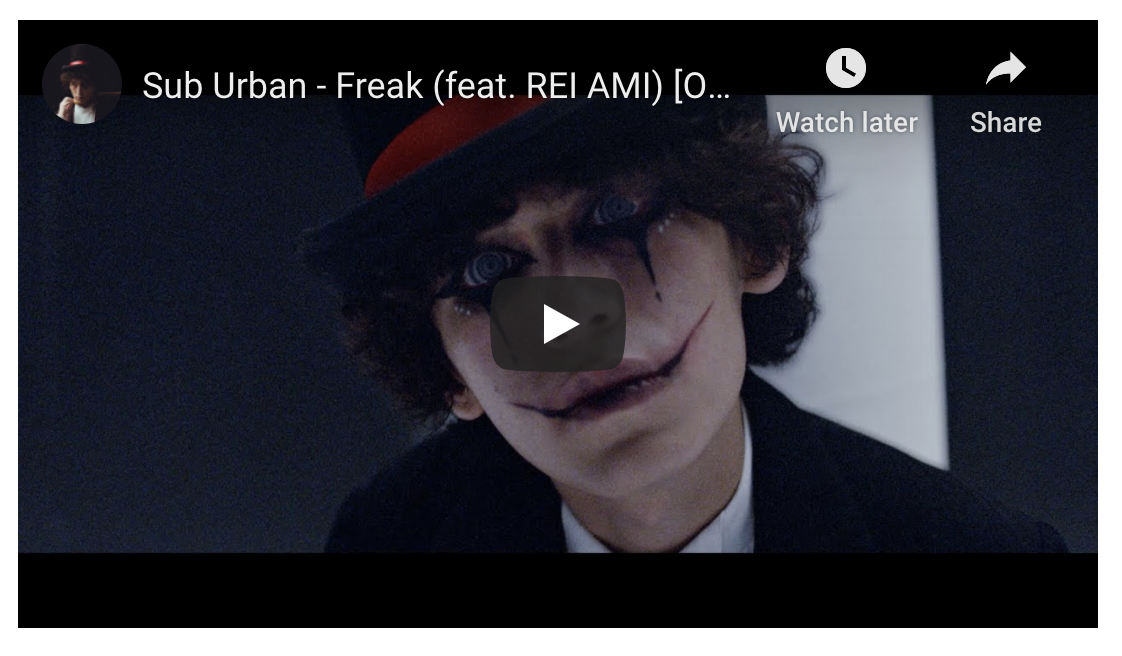 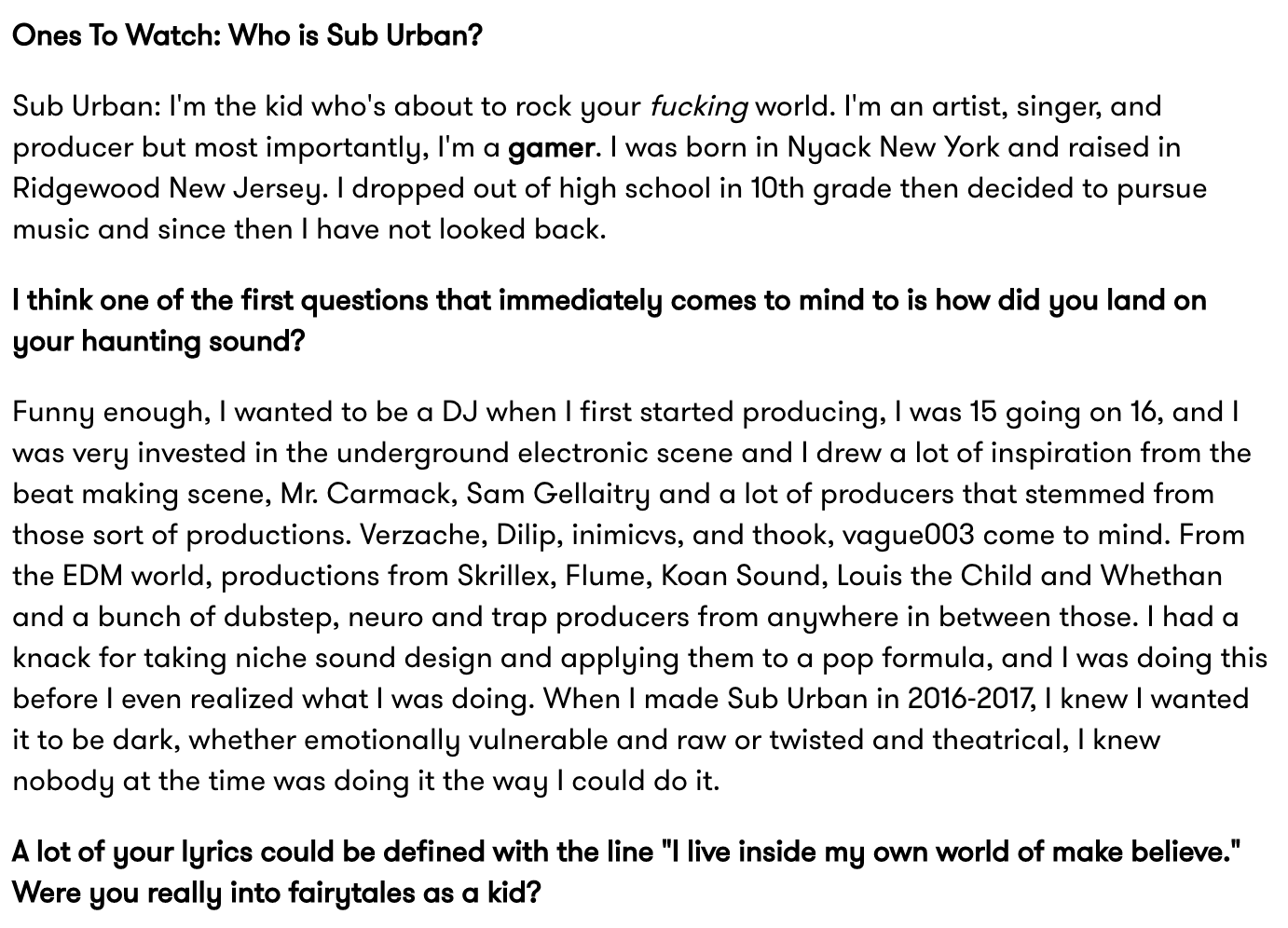 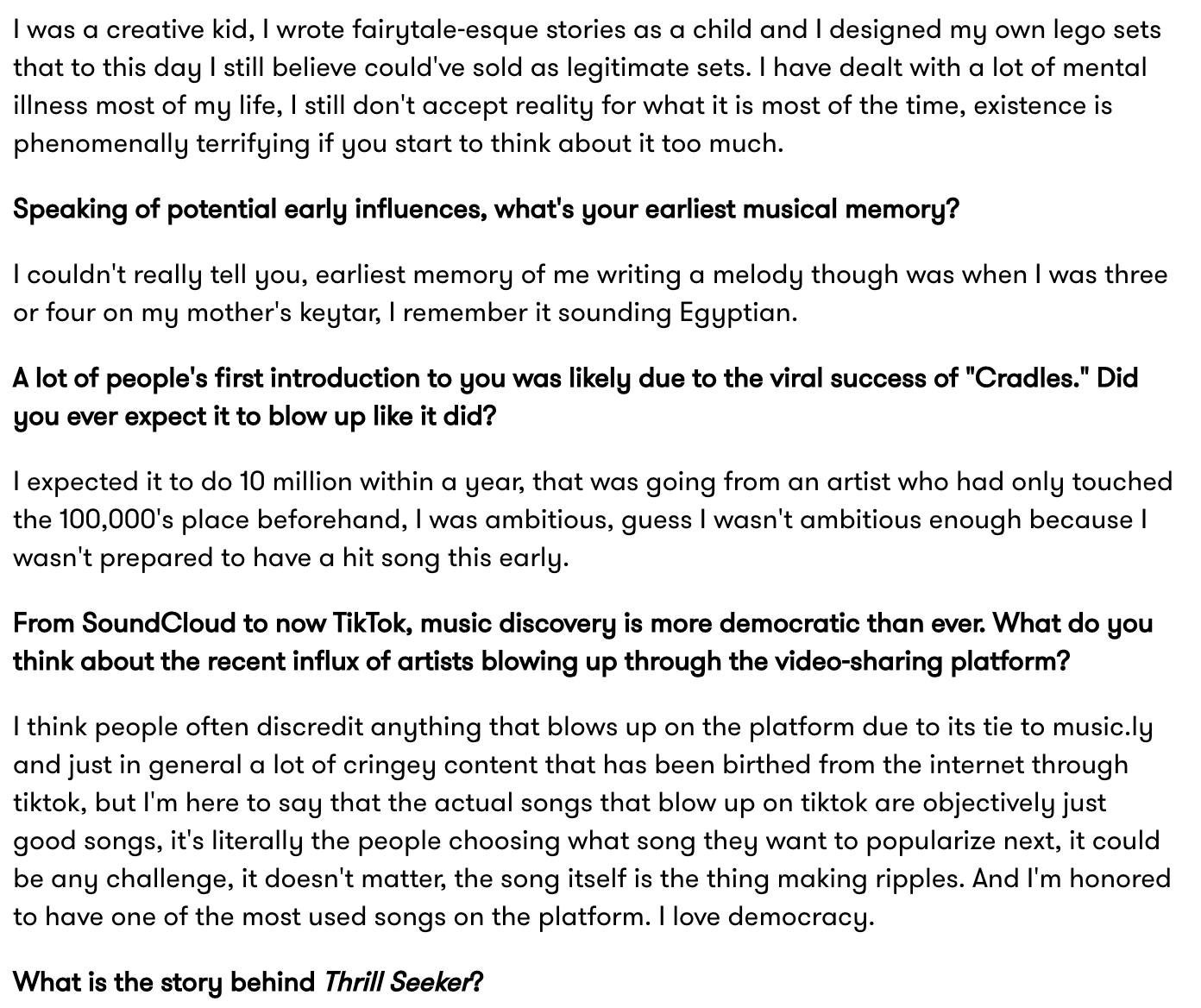 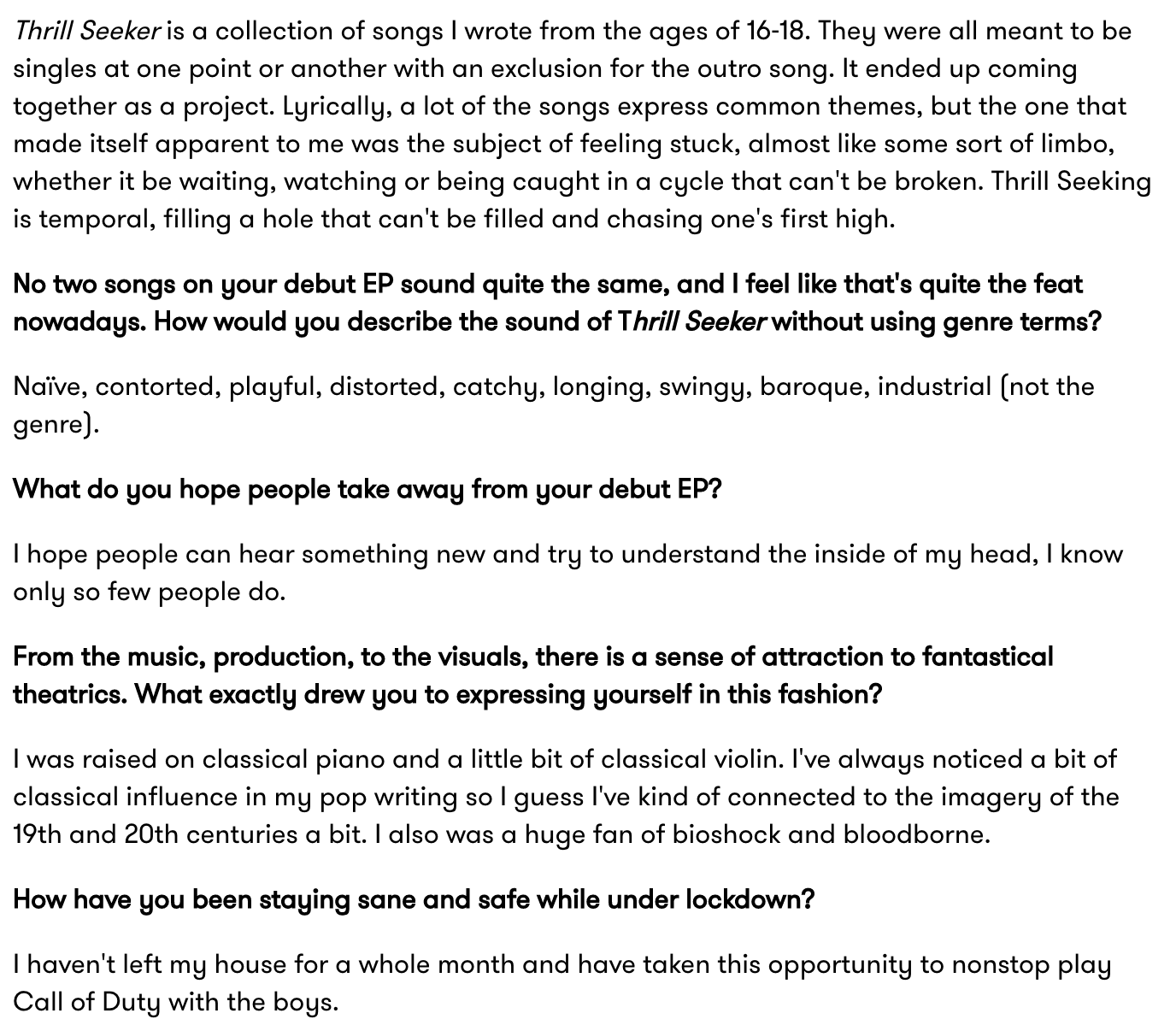 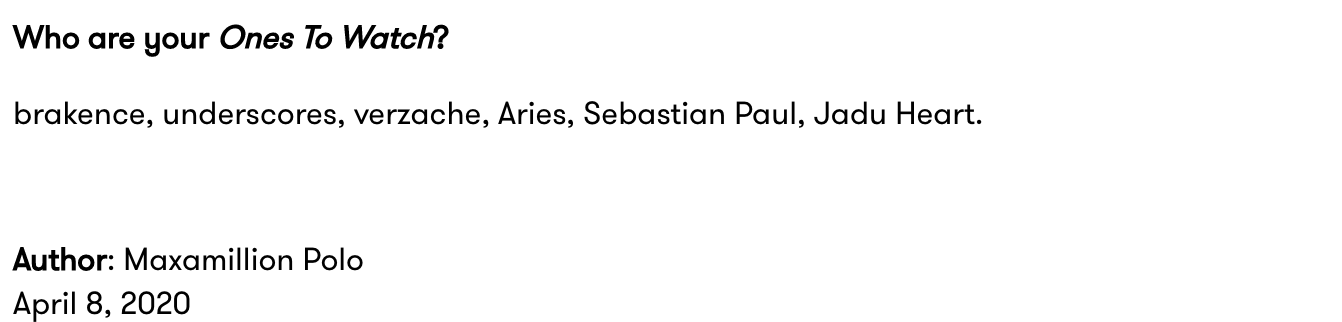 